Памятка для родителей об инфрмационной безопасности детей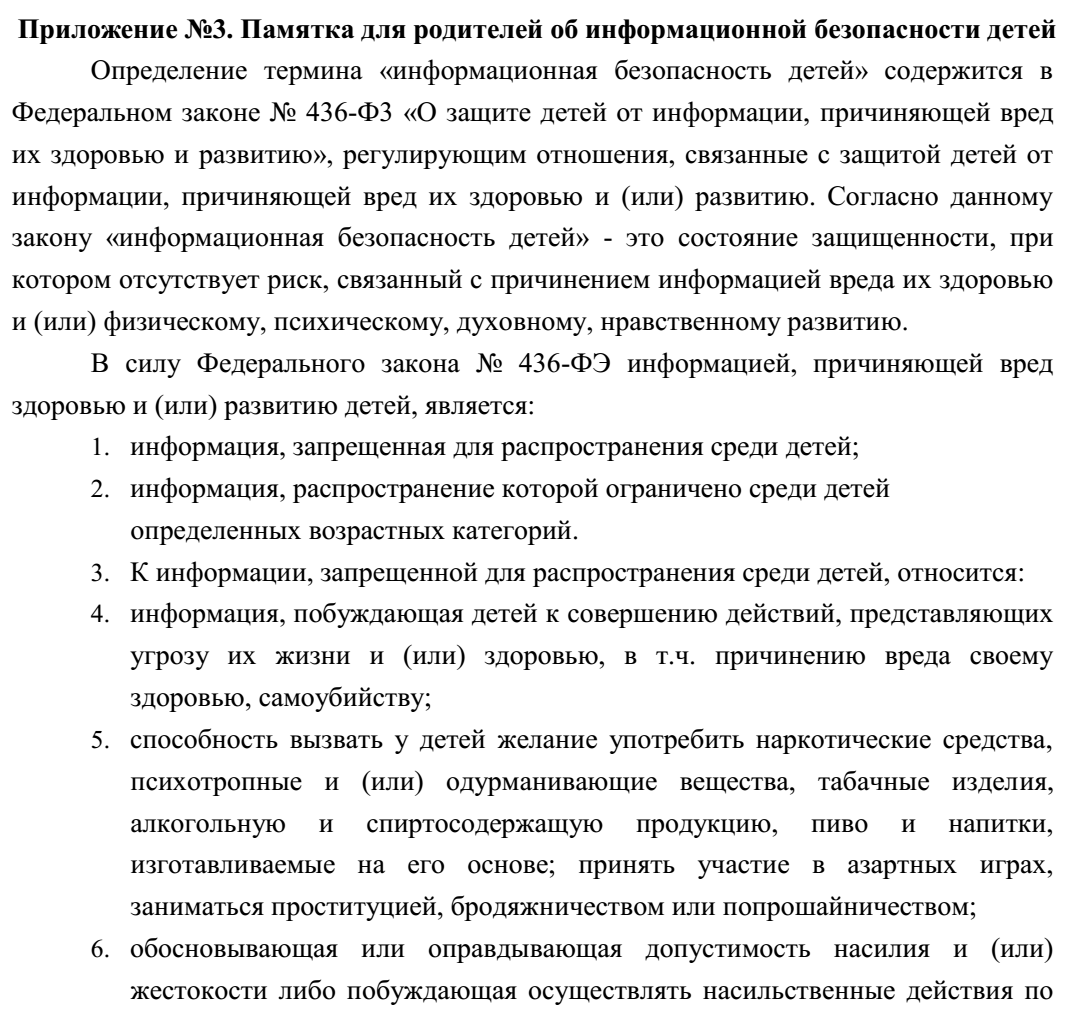 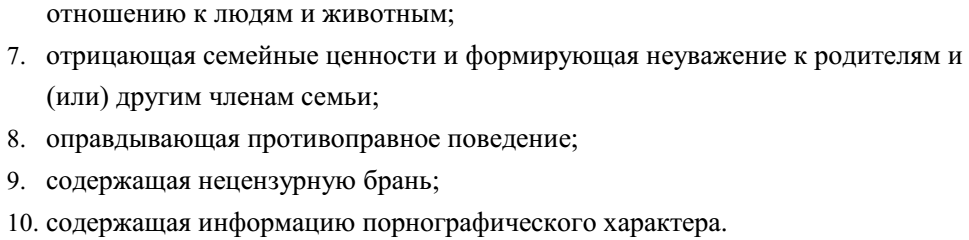 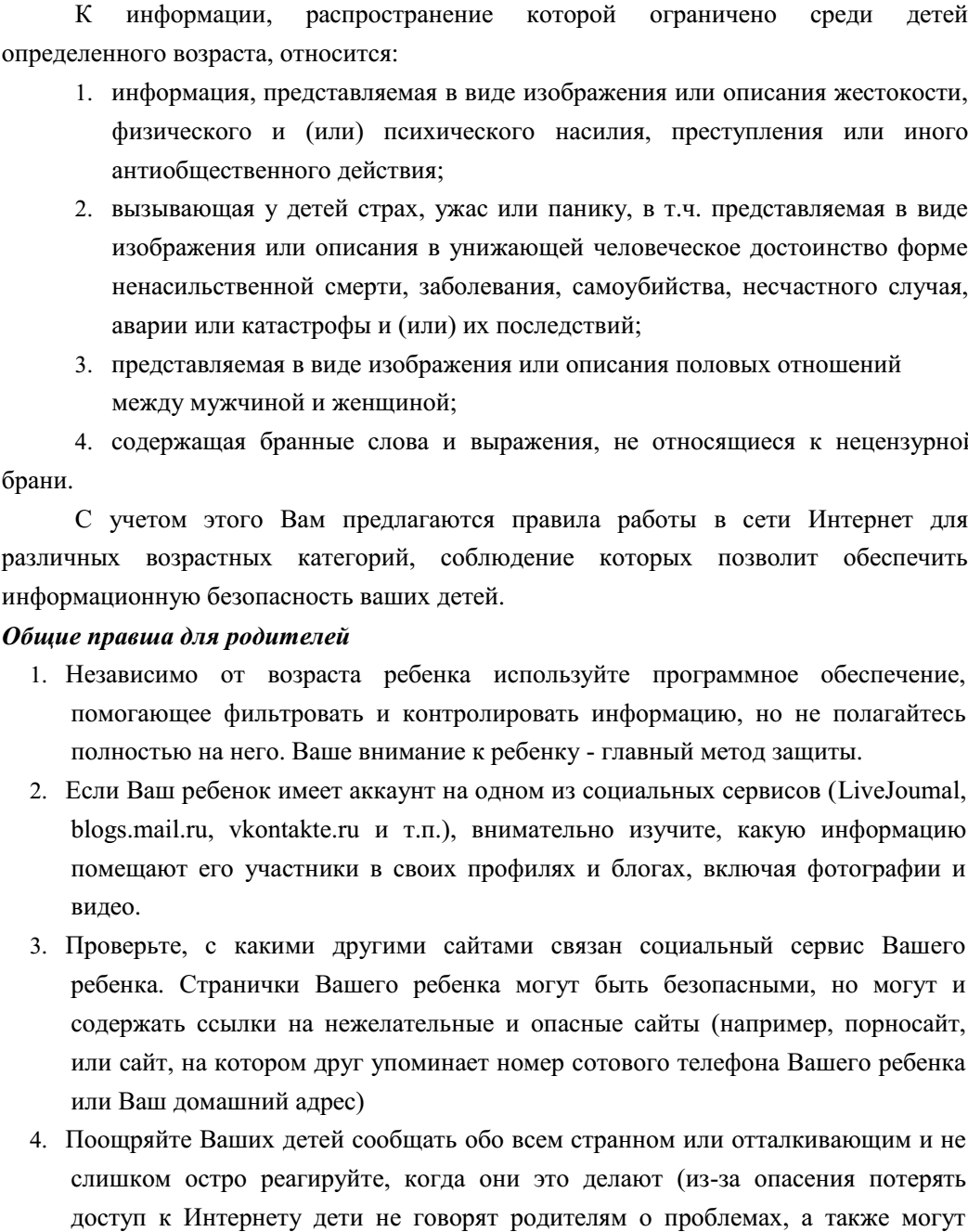 Общие правила для родителей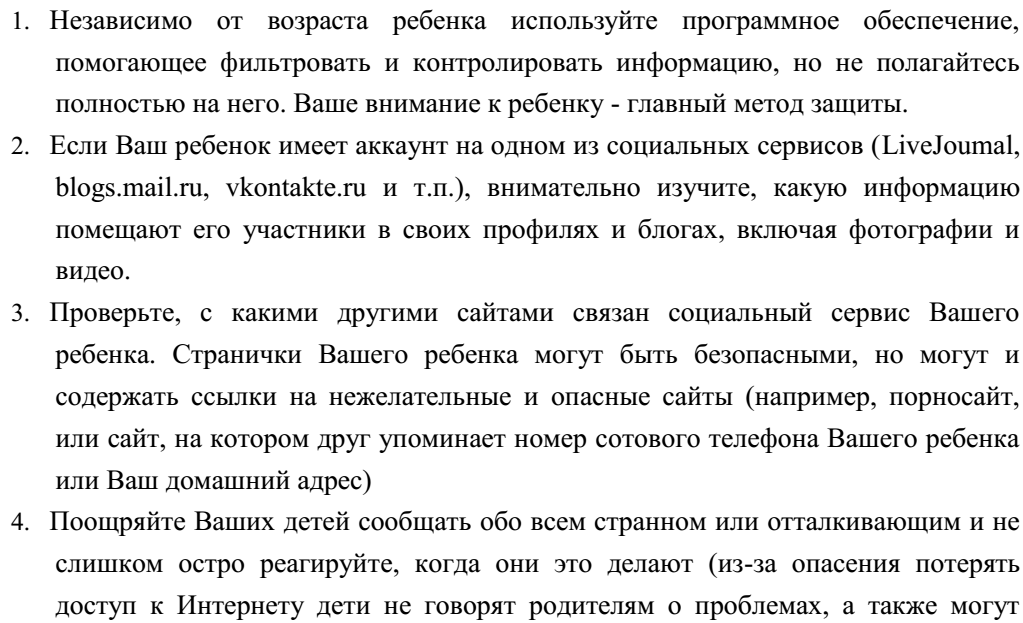 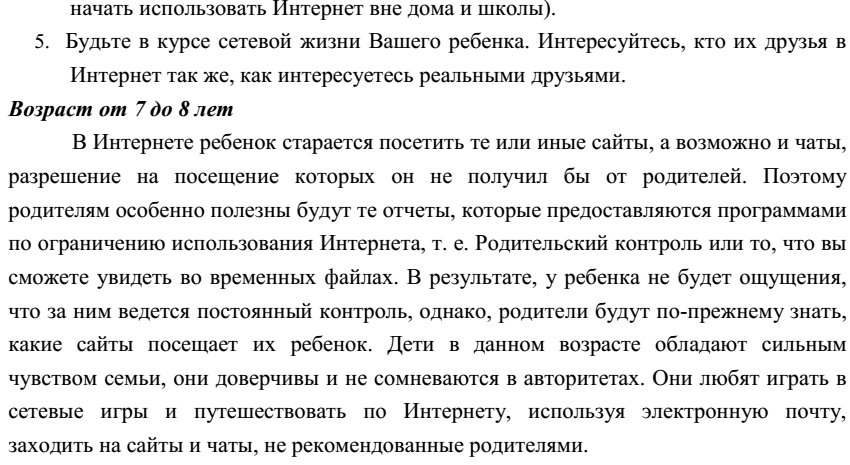 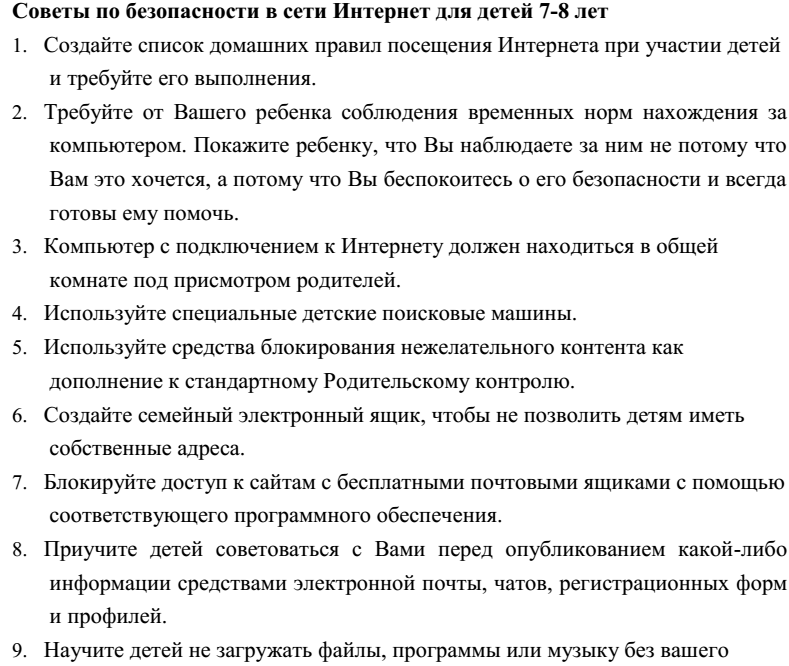 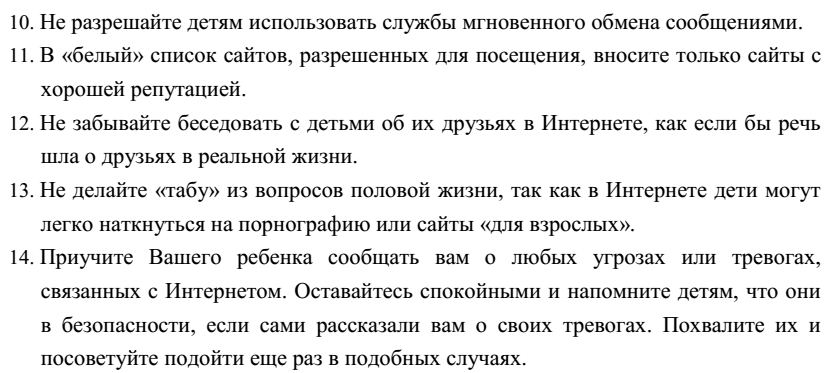 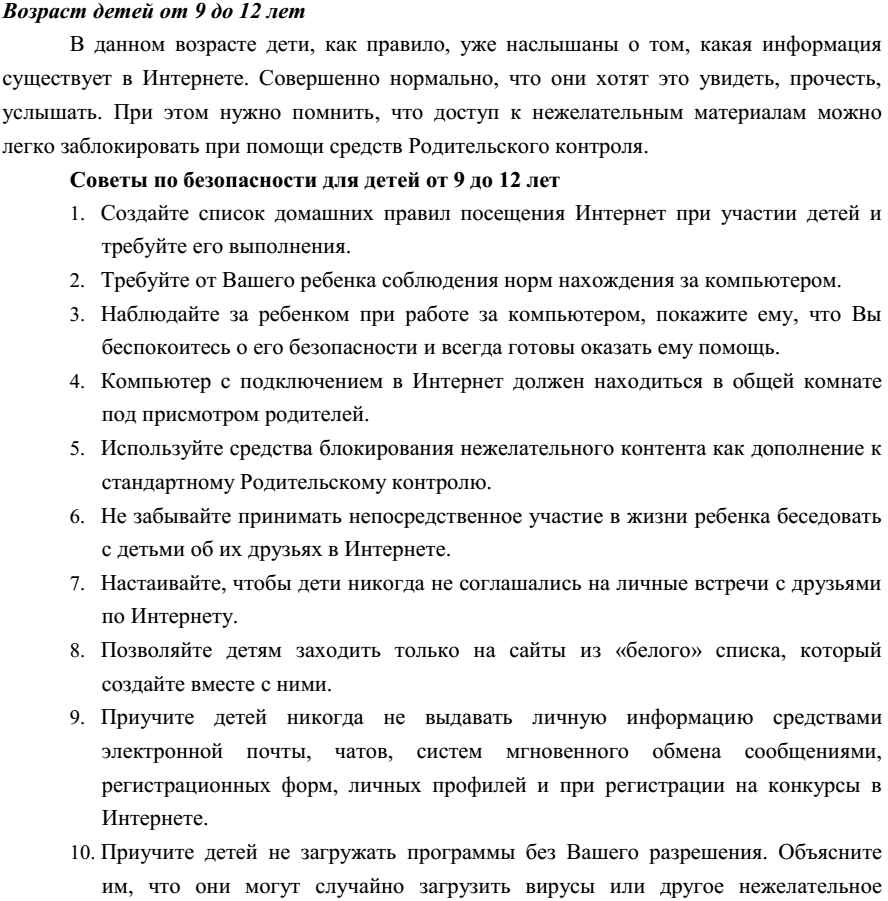 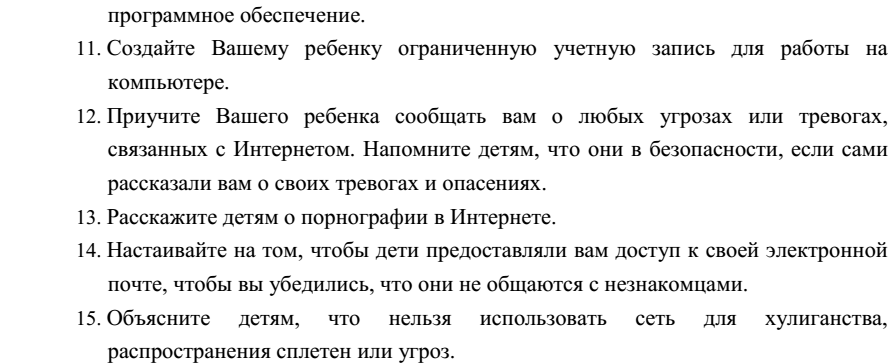 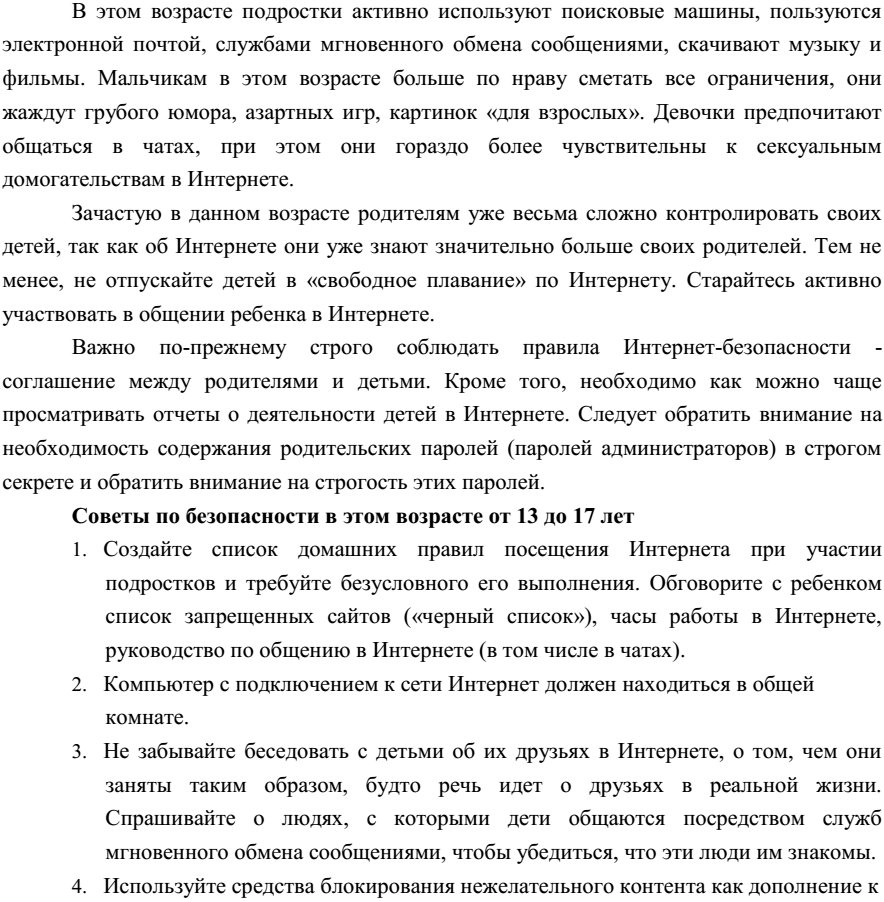 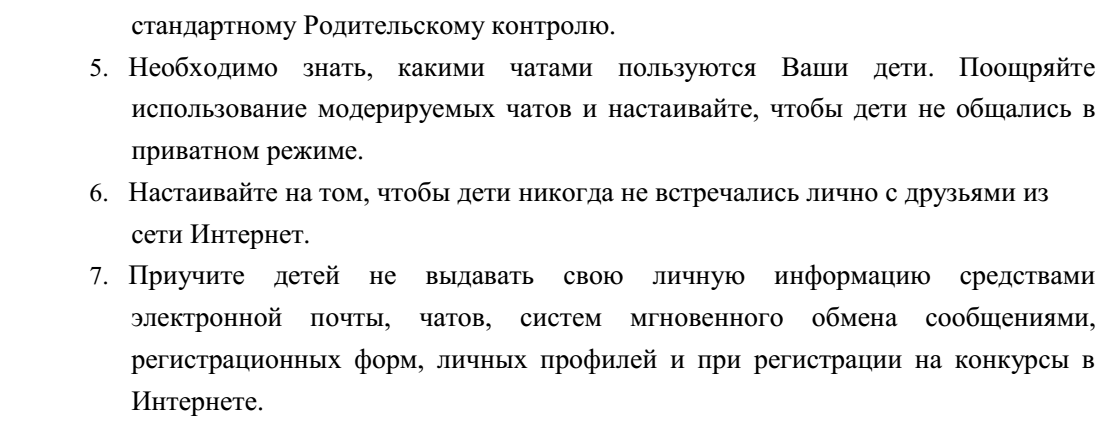 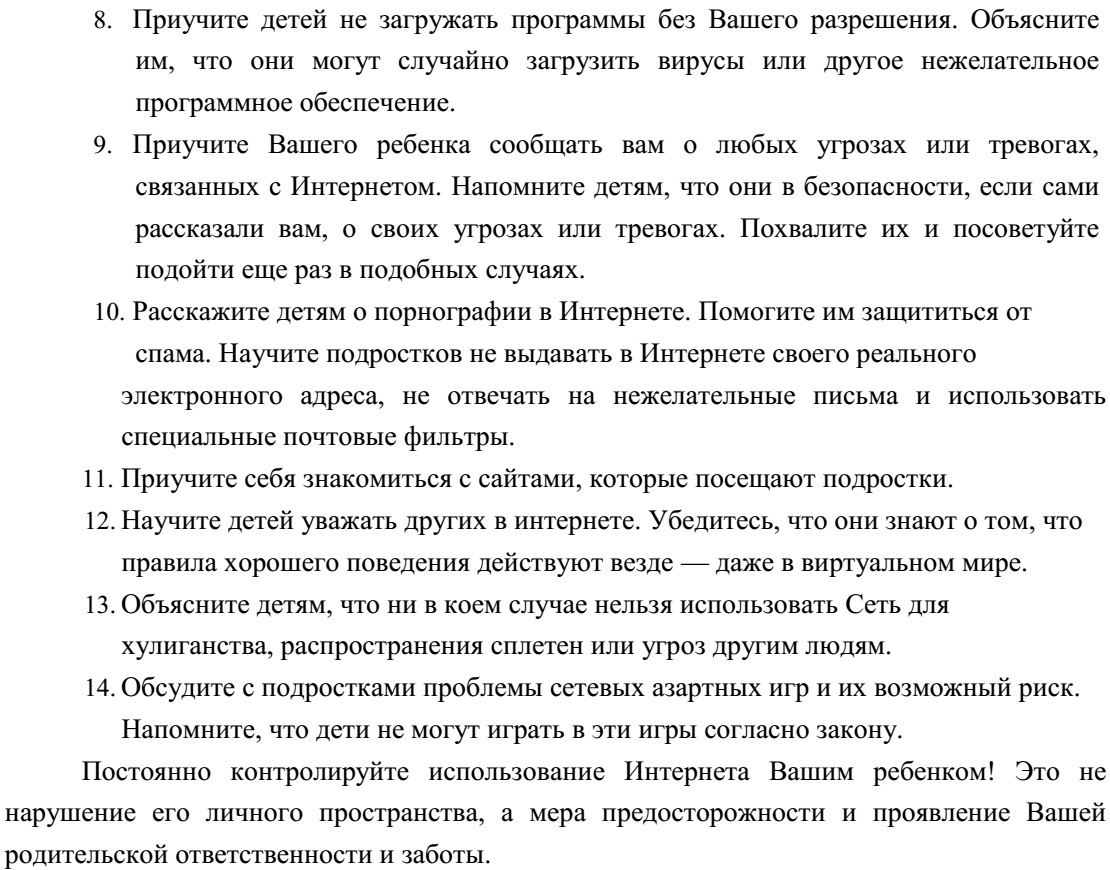 